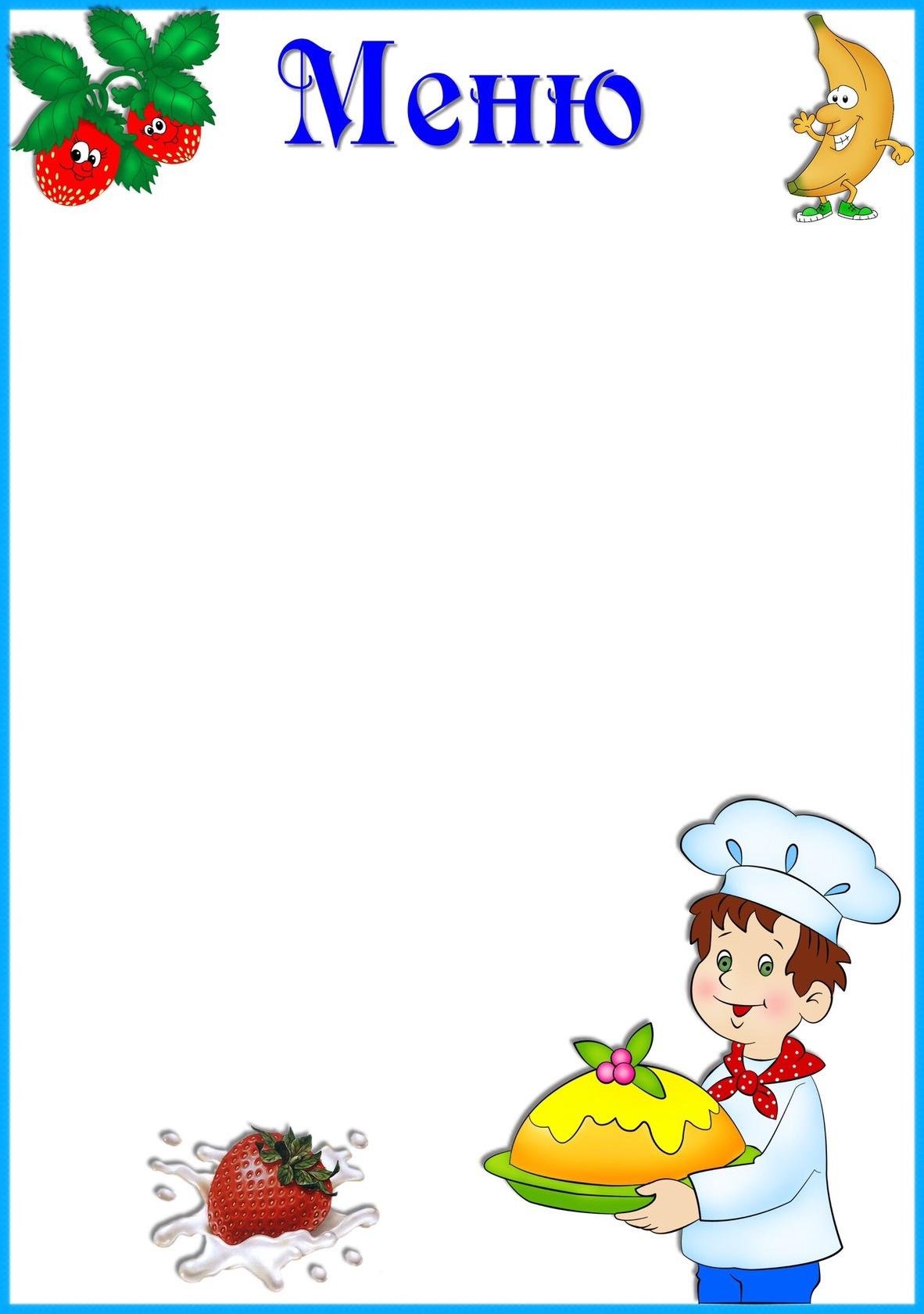 «21» июля 2022г.   Приём  пищи                     Выход, г.Калорийность, ккал/ДжЦенаЗавтракЗавтракЗавтракЗавтракКаша Дружба180/200241,11/1009,0219-43Чай180/20030/125,619-43Хлеб с повидлом40/10117,5/648,5419-43Второй завтракСок150/20010/41,8710-65ОбедОбедОбедОбедСуп Харчо180/20086,26/361,1535-19Гречка100/120175,87/736,3335-19Печень по-строгановски60/40316,97/1327,0935-19Компот из сухофруктов180/200113,79/476,4235-19Хлеб пшеничный/ржаной 40/50117,5/491,9535-19ПолдникПолдникПолдникПолдникЧай 180/20030/125,64-39Печенье15176,32/738,224-39УжинУжинУжинУжинВареники ленивые с творогом100/120240/1004,8335-16Хлеб пшеничный40117,5/491,9535-16Чай180/20030/125,635-16ИТОГО1862,6/7798,33104-82